Đề toán lớp 4 kì II mẫu 9	
Bài 1. Viết số thích hợp vào ô trống :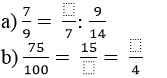 Bài 2. Tìm m/n biết :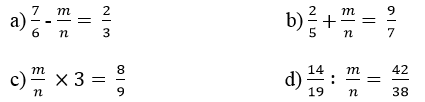 Bài 3. > ; = ; < ?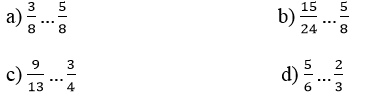 Bài 4. Hai xe chở được 5 tấn 450 kg gạo, xe thứ nhất chỗ được số gạo bằng 2/3 số gạo xe thứ hai. Hỏi mỗi xe chở được bao nhiêu kg gạo ?Bài 5. Ghi tên đỉnh và cạnh của các góc :a) Góc vuông :…b) Góc tù :…c) Góc nhọn : ….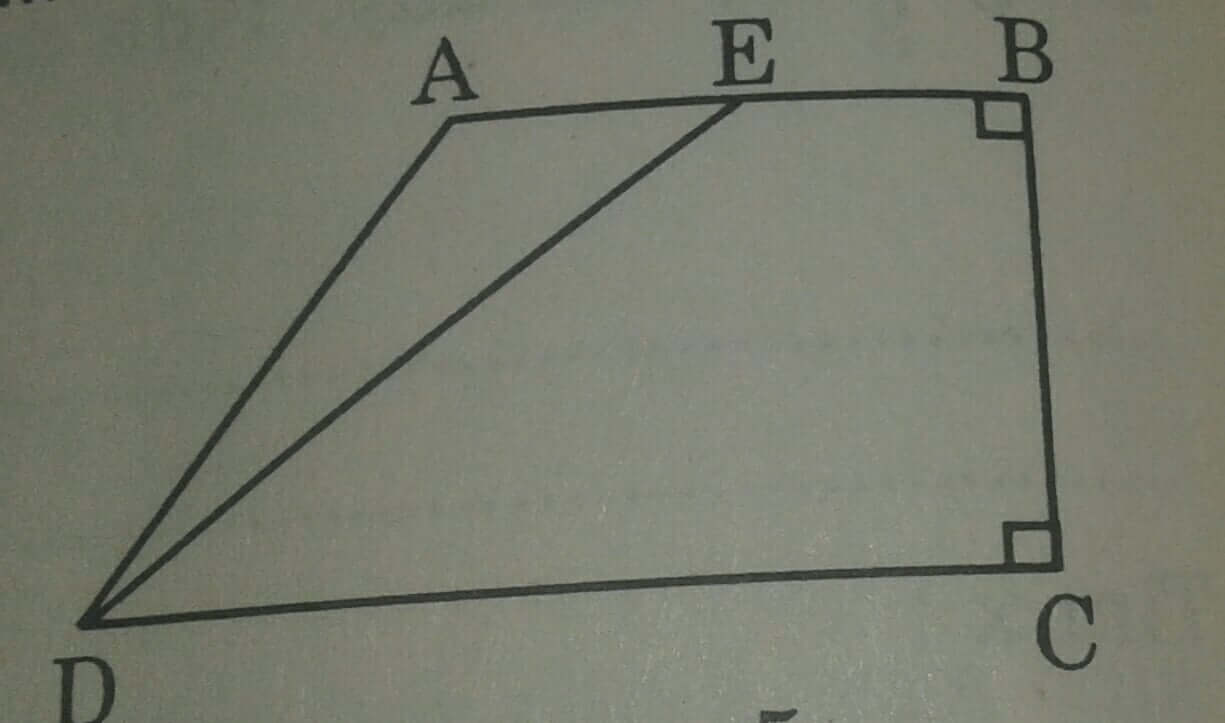 Bài 6. Một hình chữ nhật 36 cm, chiều rộng bằng 5/9 chiều dài . Tính diện tích hình đó .Đáp án và Hướng dẫn giảiBài 1: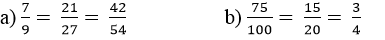 Bài 2.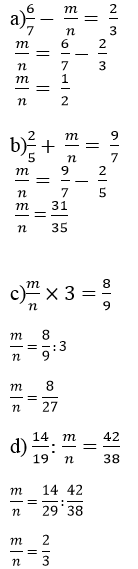 Bài 3.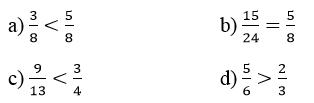 Bài 4.Đổi 5 tấn 450 kg = 5450 kgTa có sơ đồ: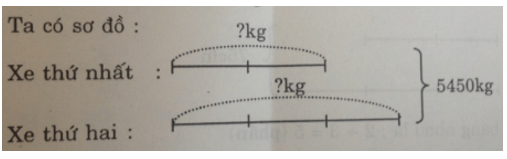 Tổng số phần bằng nhau là:2 + 3 = 5 (phần)Xe thứ nhất chở được số gạo là:5450 : 5 x 2 = 2180 (kg)Xe thứ hai chở được số gạo là:5450 – 2180 = 3720 (kg)Đáp số: Xe thứ nhất : 2180 kg gạoXe thứ hai: 3270 kg gạoBài 5.a) Góc đỉnh B cạnh BA, BC; góc đỉnh C cạnh CB, CD.b) Góc đỉnh A cạnh AB, AD; góc đỉnh E cạnh EB, ED.c) Góc đỉnh E cạnh EA, ED; góc đỉnh D cạnh DA, DEGóc đỉnh D cạnh DE, DC; góc đỉnh D cạnh DA, DC.Bài 6.Chiều rộng hình chữ nhật đó là:36 x 5/9 = 20 (cm)Diện tích hình chữ nhật đó là:36 x 20 = 720 (cm2)Đáp số: 720 cm2